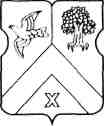 СОВЕТ ДЕПУТАТОВМУНИЦИПАЛЬНОГО ОКРУГА ХОВРИНОРЕШЕНИЕУлица Флотская, д. 1, Москва, 125565Телефон/факс: (495)454-91-26    E-mail: municipalhovrino@mail.ru    http://www.municipalhovrino.ru25.06.2019 № 6.3О плане работы Совета депутатовмуниципального округа Ховринона III квартал 2019 годаВ соответствии с Уставом муниципального округа Ховрино Совет депутатов муниципального округа ХовриноРЕШИЛ:1. Утвердить план работы Совета депутатов муниципального округа Ховрино на III квартал 2019 года (приложение).2. Главе администрации муниципального округа Ховрино Знатновой Н.Ю. опубликовать настоящее решение в бюллетене «Московский муниципальный вестник» и разместить на официальном сайте муниципального округа Ховрино 
в информационно-телекоммуникационной сети «Интернет» http://municipalhovrino.ru.3. Настоящее решение вступает в силу со дня его принятия.4. Контроль за исполнением настоящего решения возложить на главу муниципального округа Ховрино Громову В.Н. и председателя комиссии 
по организации работы Совета депутатов муниципального округа Ховрино – депутата М.В. Кузнецову.Глава муниципального округа Ховрино                                        В.Н. ГромоваПриложение к решению Совета депутатовмуниципального округа Ховриноот «25» июня 2019 г. № 6.3ПЛАНработы Совета депутатов муниципального округа Ховринона III квартал 2019 года* При необходимости повестка дня заседания депутатов Совета депутатов может быть изменена или дополнена.  №п/пНаименование мероприятияВремя проведенияОтветственные Заседание депутатов Совета депутатов муниципального округа Ховрино Повестка дня:О результатах публичных слушаний по проекту решения Совета депутатов муниципального округа Ховрино «Об утверждении отчета об исполнении бюджета муниципального округа Ховрино за 2018 год».Об утверждении отчета об исполнении бюджета муниципального округа Ховрино за 2018 год.О графике приема населения депутатами Совета депутатов муниципального округа Ховрино на IV квартал 2019 года.О плане работы Совета депутатов муниципального округа Ховрино на IV квартал 2019 года.Разное.24.09.2019Глава администрации муниципального округа ХовриноГлава администрации муниципального округа ХовриноГлава муниципального округа ХовриноГлава муниципального округа Ховрино